Publicado en Madrid el 20/04/2015 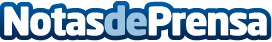 Diseñadores, emprendedores y marcas se dan cita en Gran Vía 13.Una Pop Up Store, ubicada en uno de los edificios más representativos de la Gran Vía de Madrid, ofrecerá durante siete días una gran variedad de artículos exclusivos invitándote a vivir una experiencia única.Datos de contacto:Irene RojasDep. Comunicación911851956Nota de prensa publicada en: https://www.notasdeprensa.es/disenadores-emprendedores-y-marcas-se-dan-cita Categorias: Interiorismo Moda Sociedad Madrid Eventos http://www.notasdeprensa.es